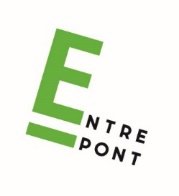 APPEL A PROJET RESIDENCES ACCOMPAGNEES 2022Ouvert aux seules compagnies n’ayant pas été soutenues dans le cadre de ce dispositif au cours des 3 derniers exercices (2021, 2020 ou 2019)L’Entre-Pont, lieu de création et de résidence pour le spectacle vivant à Nice, accompagne, dans la limite de cinq ou six projets par an selon le montant des financements effectivement accordés, des projets professionnels de création s’inscrivant dans des écritures et des questionnements contemporains dans les disciplines suivantes : théâtre, danse, cirque, marionnettes, arts de la rue, musique.Les projets seront choisis par un comité de sélection composé des équipes artistiques gestionnaires de l’Entre-Pont et d’au moins cinq programmateurs régionaux.Le dispositif est aidé par la DRAC PACA et la Région Sud Provence-Alpes-Côte d’Azur.Modalités de résidence Durée : 1 à 3 semaines, de préférence consécutives pour les compagnies extérieures.Mise à disposition d’espaces de travail : salle de spectacle équipée son et lumière, atelier de construction non équipé Apport en production, de préférence sous forme d’un accompagnement artistique, technique et/ou administratif à définir en fonction des besoins spécifiques formulés par chaque compagnie (enveloppe 2021 : 2500€*)Organisation et prise en charge d’une sortie de résidence (enveloppe 2021 : 200€ coût employeur par personne*)Prise en charge de l’hébergement (dans la limite de 4 personnes)Prise en charge des frais de transport (plafond 2021 : 500€*) Mise en réseau avec les membres du comité de sélectionN.B. : Les défraiements repas ne sont pas pris en charge par l’Entre-Pont.* Les montants sont donnés à titre indicatif sur la base des subventions reçus en 2021 et sont soumis à la reconduction des subventions pour ce projet en 2022.Votre dossier devra comporter obligatoirement :la fiche de renseignements (ci-après ou téléchargeable sur notre site) dûment remplie. Tous les champs devront être renseignés et ne pas dépasser le nombre de lignes demandé. Fiche à renvoyer impérativement en .docle dossier artistique de création (taille maximale du dossier : 4Mo)le budget prévisionnel de création détaillé et équilibré (charges et produits)Vous pouvez joindre également :selon l’état d’avancement du projet, visuels en jpeg et/ou extrait vidéo du projet en question.Critères de sélection adoptés par le comité de sélection :Les projets déposés doivent être des projets de création (pas de résidences d’écriture ou de reprise ni de projets de réalisation de performances)Qualité artistique du projetViabilité financière du projetUne convention de résidence sera signée entre les compagnies choisies et l’Entre-Pont.Calendrier prévisionnel :Dépôt des dossiers au plus tard le 15 juin 2021 à minuit par mail (ne rien envoyer par courrier). Tout dossier incomplet ou hors délai ne sera pas pris en compte.Etude des dossiers par le comité de sélection en septembre-octobre 2021. Résidences de création entre avril et décembre 2022.Contact :L’Entre-Pont 		Email : contact@entrepont.net      			Site : www.entrepont.net FICHE DE RENSEIGNEMENTS A RETOURNERMerci de remplir tous les champs en respectant le nombre de lignes demandéet de nous retourner ce document au format wordJOINDRE IMPERATIVEMENT UN BUDGET PREVISIONNEL EQUILIBRE ET UN DOSSIER ARTISTIQUERenseignements compagnie Nom de la structure juridique portant le projet :Nom de la compagnie (si différent) :Siège social : Genre artistique (du projet déposé) : Nom et coordonnées (tél. + mail) du responsable artistique : Eventuellement noms et coordonnées (tél. + mail) du responsable administratif :Adresse postale de la compagnie :Email : 					Site : N° SIRET : 				N° APE : 			N° licence : Démarche artistique de la compagnie (maximum 10 lignes) : Historique de la compagnie (maximum 10 lignes) : Actions culturelles menées par la compagnie (maximum 10 lignes) :  si cela est pertinent par rapport au projet déposé, seriez-vous intéressé pour mener des actions en direction d'un public scolaire (précisez âge) ? Projet déposéNom de la création : Equipe artistique et technique : Propos (maximum 10 lignes) : Note d’intention (maximum 10 lignes) : Calendrier de création (dates et lieux répétitions, résidences, sorties de résidence etc.) :Date et lieu de la 1ère représentation :Dates de tournée éventuellement :Soutiens (subventions, coproductions, préachats etc.) – préciser s’ils sont obtenus ou en cours :Budget prévisionnel global de création :indiquer seulement montant global ici et joindre le budget détaillé équilibré à part Coût plateau :Prix de cession envisagé :Dates sollicitées pour la résidence – uniquement entre avril et décembre 2022 : Nombre de personnes présentes sur la résidence (4 personnes maximum)Besoins techniques – consulter au préalable plan & fiche technique sur notre site :Vos motivations pour une résidence à l’Entre-Pont et de quel type d’accompagnement avez-vous besoin ? (maximum 10 lignes)